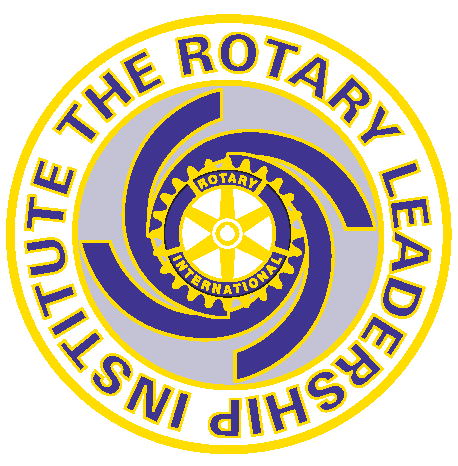 Rotary Learning & Information27 & 28 March 2021Te Puna Hauora meeting room, 58a Akoranga Drive, Northcote, Auckland REGISTRATION FORMPlease complete the following and return by 20th March 2021  to 9910 Learning team, preferably by email d9910training.rotary@gmail.comRotary / Rotaract ClubFirst & Last Name(preferred for certificate)Contact Phone NumberEmail AddressPlease indicate with an “X” in the box, which Part you will be attending:Please indicate with an “X” in the box, which Part you will be attending:	Part 1	Part 2	Part 3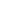 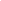 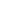 	Part 1	Part 2	Part 3How would you prefer to receive your course guide:How would you prefer to receive your course guide:	Hard copy	PDF		(electronic)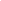 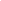 		Size range from 1.8Mb – 2.8Mb	Hard copy	PDF		(electronic)		Size range from 1.8Mb – 2.8MbPlease advise any dietary restrictions:Please advise any dietary restrictions: